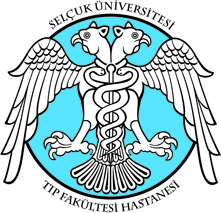 SELÇUK ÜNİVERSİTESİDoküman KoduEĞT-F-02SELÇUK ÜNİVERSİTESİYayın Tarihi02.04.2012TIP FAKÜLTESİ HASTANESİRevizyon No05ANNE SÜTÜ EĞİTİM PLANI FORMU (2018)Rev.Tarihi13.06.2016ANNE SÜTÜ EĞİTİM PLANI FORMU (2018)Sayfa No1/12Eğitim KonusuEğitim Amaç ve HedefiEğitim Aşamaları (Temel Eğitim ,İleri Düzey Eğitim ,Teorik Eğitim,Pratik Eğitim vb.)Eğitim YöntemiEğitim Tarihleri Saati ve Katılımcı GrupEğitim Tarihleri Saati ve Katılımcı GrupEğitim Tarihleri Saati ve Katılımcı GrupSüreSüreEğitimci Eğitim YeriEğitim Etkinliği Değerlendirme Yöntemleri(ön-son test, gözlemler,anketle vb. )Eğitim için gerekli materyallerEğitim içeriği (genel başlıklar )Eğitim KonusuEğitim Amaç ve HedefiEğitim Aşamaları (Temel Eğitim ,İleri Düzey Eğitim ,Teorik Eğitim,Pratik Eğitim vb.)Eğitim YöntemiTarihSaatGrupSüreSüreEğitimci Eğitim YeriEğitim Etkinliği Değerlendirme Yöntemleri(ön-son test, gözlemler,anketle vb. )Eğitim için gerekli materyallerEğitim içeriği (genel başlıklar )GRUPGRUPGRUPGRUPGRUPGRUPGRUPGRUPGRUPGRUPGRUPGRUPGRUPGRUP1-Anne Sütünün Önemi Ve İçeriğiAnne Sütünün önemininAnlaşılmasıTeorik EğitimSözel Anlatım   Görsel Anlatım21-22.02.201809.00PediatriKadın hastalıklarıYenidoğan YB Hemşireleri1 saatH GAMZEDEMİRTEPEH GAMZEDEMİRTEPEToplantı SalonuÖn TestSon TestGözlemBilgisayar Ve ProjeksiyonAnne Sütünün Önemiİçeriği2-Anne Sütü ve İlerleyen Yaşlarda ObeziteAnne Sütünün obezite riskini düşürdüğünün anlaşılmasıTeorik EğitimSözel Anlatım   Görsel Anlatım21-22.02.201810.00PediatriKadın hastalıklarıYenidoğan YB Hemşireleri30 dkH GAMZEDEMİRTEPEH GAMZEDEMİRTEPEToplantı SalonuÖn TestSon TestGözlemBilgisayar Ve ProjeksiyonAnne Sütünün Obezite Riskini Düşürdüğünü Açıklayan Olası Mekanizmalar3-EmzirmenasılOluyor?Doğru emzirmenin anlaşılmasıTeorik EğitimSözel Anlatım   Görsel Anlatım21-22.02.201810.30PediatriKadın hastalıklarıYenidoğan YB Hemşireleri30 dkH GAMZEDEMİRTEPEH GAMZEDEMİRTEPEToplantı SalonuÖn TestSon TestGözlemBilgisayar Ve ProjeksiyonBebeğin memeye yerleşmesi4-Emzirmeyi DeğerlendirmekBaşarılı emzirme yöntemlerinin öğrenilmesiTeorik EğitimSözel Anlatım   Görsel Anlatım21-22.02.201811.00PediatriKadın hastalıklarıYenidoğan YB Hemşireleri15 dkH GAMZEDEMİRTEPEH GAMZEDEMİRTEPEToplantı SalonuÖn TestSon TestGözlemBilgisayar Ve ProjeksiyonBebek etkili emiyor mu?5-Emzirme Öyküsü Nasıl AlınırEmzirme Öyküsünün AlınmasıTeorik EğitimSözel Anlatım   Görsel Anlatım21-22.02.201811.15PediatriKadın hastalıklarıYenidoğan YB Hemşireleri15 dkH GAMZEDEMİRTEPEH GAMZEDEMİRTEPEToplantı SalonuÖn TestSon TestGözlemBilgisayar Ve ProjeksiyonEmzirme Öyküsü Formu6-Dinleme Ve Öğrenme BecerileriDinleme Ve Öğrenme Becerilerinin KazanılmasıTeorik EğitimSözel Anlatım   Görsel Anlatım21-22.02.201811.30PediatriKadın hastalıklarıYenidoğan YB Hemşireleri15 dkH GAMZEDEMİRTEPEH GAMZEDEMİRTEPEToplantı SalonuÖn TestSon TestGözlemBilgisayar Ve ProjeksiyonEtkin Dinleme7-Özgüven Sağlama Ve Destek OlmaAnnenin kendine güvenini sağlayıp destek olabilmekTeorik EğitimSözel Anlatım   Görsel Anlatım21-22.02.201811.45PediatriKadın hastalıklarıYenidoğan YB Hemşireleri15 dkH GAMZEDEMİRTEPEH GAMZEDEMİRTEPEToplantı SalonuÖn TestSon TestGözlemBilgisayar Ve ProjeksiyonEmzirmeyi Destekleme Firsatlari8-Başarılı  Emzirme  İle  İlgili  On  ÖneriBaşarılı  Emzirme Yöntemlerinin AnlaşılmasıTeorik EğitimSözel Anlatım   Görsel Anlatım21-22.02.201812.00PediatriKadın hastalıklarıYenidoğan YB Hemşireleri15 dkH GAMZEDEMİRTEPEH GAMZEDEMİRTEPEToplantı SalonuÖn TestSon TestGözlemBilgisayar Ve ProjeksiyonSadece Anne Sütü9-Memelerle ilgili durumlarmeme ile ilgili sık karşılaşılan sorunları öğrenmekTeorik EğitimSözel Anlatım   Görsel Anlatım21-22.02.201813.30PediatriKadın hastalıklarıYenidoğan YB Hemşireleri15 dkH GAMZEDEMİRTEPEH GAMZEDEMİRTEPEToplantı SalonuÖn TestSon TestGözlemBilgisayar Ve ProjeksiyonMeme Tikanmasinin Nedenleri Ve Önlemleri10-Bebeğin Memeyi ReddetmesiAnne ve Bebeğine Anne Sütüyle Beslenmenin Tekrar Başlatılması İçin Yardım EdebilmekTeorik EğitimSözel Anlatım   Görsel Anlatım21-22.02.201813.45PediatriKadın hastalıklarıYenidoğan YB Hemşireleri15 dkH GAMZEDEMİRTEPEH GAMZEDEMİRTEPEToplantı SalonuÖn TestSon TestGözlemBilgisayar Ve ProjeksiyonMemenin Reddinin Tedavisi11-SütSağma TeknikleriSüt Sağmanın ÖğrenilmesiTeorik EğitimSözel Anlatım   Görsel Anlatım21-22.02.201814.00PediatriKadın hastalıklarıYenidoğan YB Hemşireleri15 dkH GAMZEDEMİRTEPEH GAMZEDEMİRTEPEToplantı SalonuÖn TestSon TestGözlemBilgisayar Ve ProjeksiyonElle Süt SağmakEnjektör PompasiSüt Sağma Pompası12-Yetersiz SütBebeğin Yeterli Anne Sütünün Alınmadığının FarkedilmesiTeorik EğitimSözel Anlatım   Görsel Anlatım21-22.02.201814.15PediatriKadın hastalıklarıYenidoğan YB Hemşireleri15 dkH GAMZEDEMİRTEPEH GAMZEDEMİRTEPEToplantı SalonuÖn TestSon TestGözlemBilgisayar Ve ProjeksiyonBebeği Yeterince Anne Sütü   Alamayan Anneye Yardim13-AğlamaBebeklerin Ağlama Nedenlerinin AnlaşılmasıTeorik EğitimSözel Anlatım   Görsel Anlatım21-22.02.201814.30PediatriKadın hastalıklarıYenidoğan YB Hemşireleri15 dkH GAMZEDEMİRTEPEH GAMZEDEMİRTEPEToplantı SalonuÖn TestSon TestGözlemBilgisayar Ve ProjeksiyonÇok Ağlayan Bebeğe Yardimardim14-Düşük Doğum Ağırlıklı, Prematüre Ve 
Hasta Bebeklerin Anne Sütü İle BeslenmesiDüşük Doğum Ağirlikli Bebeklerin Emzirilmesi ve Öneminin AnlaşılmasıTeorik EğitimSözel Anlatım   Görsel Anlatım21-22.02.201814.45PediatriKadın hastalıklarıYenidoğan YB Hemşireleri15 dkH GAMZEDEMİRTEPEH GAMZEDEMİRTEPEToplantı SalonuÖn TestSon TestGözlemBilgisayar Ve ProjeksiyonDüşük Doğum Ağirlikli Bebeklerin Emzirilmesi15-Anne Sütünü Artırmak Ve Emzirmeyi Yeniden BaşlatmakEmzirmenin Devamlılığının SağlanmasıTeorik EğitimSözel Anlatım   Görsel Anlatım21-22.02.201815.00PediatriKadın hastalıklarıYenidoğan YB Hemşireleri15 dkH GAMZEDEMİRTEPEH GAMZEDEMİRTEPEToplantı SalonuÖn TestSon TestGözlemBilgisayar Ve ProjeksiyonEmzirmeni Sürdürülmesi16-Çalışan Anneler Ve Emzirmeyi Sürdürmekİşe dönen kadınların, bebeklerini mümkün olduğunca fazla anne sütü ile beslenmesini sağlamakTeorik EğitimSözel Anlatım   Görsel Anlatım21-22.02.201815.30PediatriKadın hastalıklarıYenidoğan YB Hemşireleri15 dkH GAMZEDEMİRTEPEH GAMZEDEMİRTEPEToplantı SalonuÖn TestSon TestGözlemBilgisayar Ve ProjeksiyonSağlık Personeli emzirmeyi nasıl destekleyebilir ?17-Bebek Beslenmesinde Temel İlkelerBebek Beslenmesinde Temel İlkelerin ÖğrenilmesiTeorik EğitimSözel Anlatım   Görsel Anlatım21-22.02.201815.45PediatriKadın hastalıklarıYenidoğan YB Hemşireleri15 dkH GAMZEDEMİRTEPEH GAMZEDEMİRTEPEToplantı SalonuÖn TestSon TestGözlemBilgisayar Ve ProjeksiyonTamamlayici Beslenmede 10 Basamak18- Tamamlayıcı Besinlerle İlgili ÖnerilerTamamlayıcı Besinlerle Alakalı Bilgi Sahibi OlmakTeorik EğitimSözel Anlatım   Görsel Anlatım21-22.02.201816.00PediatriKadın hastalıklarıYenidoğan YB Hemşireleri15 dkH GAMZEDEMİRTEPEH GAMZEDEMİRTEPEToplantı SalonuÖn TestSon TestGözlemBilgisayar Ve ProjeksiyonTamamlayici BesinlerEğitim KonusuEğitim Amaç ve HedefiEğitim Aşamaları (Temel Eğitim ,İleri Düzey Eğitim ,Teorik Eğitim,Pratik Eğitim vb.)Eğitim YöntemiEğitim Tarihleri Saati ve Katılımcı GrupEğitim Tarihleri Saati ve Katılımcı GrupEğitim Tarihleri Saati ve Katılımcı GrupSüreSüreEğitimci Eğitim YeriEğitim Etkinliği Değerlendirme Yöntemleri(ön-son test, gözlemler,anketle vb. )Eğitim için gerekli materyallerEğitim içeriği (genel başlıklar )Eğitim KonusuEğitim Amaç ve HedefiEğitim Aşamaları (Temel Eğitim ,İleri Düzey Eğitim ,Teorik Eğitim,Pratik Eğitim vb.)Eğitim YöntemiTarihSaatGrupSüreSüreEğitimci Eğitim YeriEğitim Etkinliği Değerlendirme Yöntemleri(ön-son test, gözlemler,anketle vb. )Eğitim için gerekli materyallerEğitim içeriği (genel başlıklar )GRUPGRUPGRUPGRUPGRUPGRUPGRUPGRUPGRUPGRUPGRUPGRUPGRUPGRUP1-Anne Sütünün Önemi Ve İçeriğiAnne Sütünün önemininAnlaşılmasıTeorik EğitimSözel Anlatım   Görsel Anlatım27-28.02.201809.00PediatriKadın hastalıklarıYenidoğan YB Hemşireleri1 saatH GAMZEDEMİRTEPEH GAMZEDEMİRTEPEToplantı SalonuÖn TestSon TestGözlemBilgisayar Ve ProjeksiyonAnne Sütünün Önemiİçeriği2-Anne Sütü ve İlerleyen Yaşlarda ObeziteAnne Sütünün obezite riskini düşürdüğünün anlaşılmasıTeorik EğitimSözel Anlatım   Görsel Anlatım27-28.02.201810.00PediatriKadın hastalıklarıYenidoğan YB Hemşireleri30 dkH GAMZEDEMİRTEPEH GAMZEDEMİRTEPEToplantı SalonuÖn TestSon TestGözlemBilgisayar Ve ProjeksiyonAnne Sütünün Obezite Riskini Düşürdüğünü Açıklayan Olası Mekanizmalar3-EmzirmenasılOluyor?Doğru emzirmenin anlaşılmasıTeorik EğitimSözel Anlatım   Görsel Anlatım27-28.02.201810.30PediatriKadın hastalıklarıYenidoğan YB Hemşireleri30 dkH GAMZEDEMİRTEPEH GAMZEDEMİRTEPEToplantı SalonuÖn TestSon TestGözlemBilgisayar Ve ProjeksiyonBebeğin memeye yerleşmesi4-Emzirmeyi DeğerlendirmekBaşarılı emzirme yöntemlerinin öğrenilmesiTeorik EğitimSözel Anlatım   Görsel Anlatım27-28.02.201811.00PediatriKadın hastalıklarıYenidoğan YB Hemşireleri15 dkH GAMZEDEMİRTEPEH GAMZEDEMİRTEPEToplantı SalonuÖn TestSon TestGözlemBilgisayar Ve ProjeksiyonBebek etkili emiyor mu?5-Emzirme Öyküsü Nasıl AlınırEmzirme Öyküsünün AlınmasıTeorik EğitimSözel Anlatım   Görsel Anlatım27-28.02.201811.15PediatriKadın hastalıklarıYenidoğan YB Hemşireleri15 dkH GAMZEDEMİRTEPEH GAMZEDEMİRTEPEToplantı SalonuÖn TestSon TestGözlemBilgisayar Ve ProjeksiyonEmzirme Öyküsü Formu6-Dinleme Ve Öğrenme BecerileriDinleme Ve Öğrenme Becerilerinin KazanılmasıTeorik EğitimSözel Anlatım   Görsel Anlatım27-28.02.201811.30PediatriKadın hastalıklarıYenidoğan YB Hemşireleri15 dkH GAMZEDEMİRTEPEH GAMZEDEMİRTEPEToplantı SalonuÖn TestSon TestGözlemBilgisayar Ve ProjeksiyonEtkin Dinleme7-Özgüven Sağlama Ve Destek OlmaAnnenin kendine güvenini sağlayıp destek olabilmekTeorik EğitimSözel Anlatım   Görsel Anlatım27-28.02.201811.45PediatriKadın hastalıklarıYenidoğan YB Hemşireleri15 dkH GAMZEDEMİRTEPEH GAMZEDEMİRTEPEToplantı SalonuÖn TestSon TestGözlemBilgisayar Ve ProjeksiyonEmzirmeyi Destekleme Firsatlari8-Başarılı  Emzirme  İle  İlgili  On  ÖneriBaşarılı  Emzirme Yöntemlerinin AnlaşılmasıTeorik EğitimSözel Anlatım   Görsel Anlatım27-28.02.201812.00PediatriKadın hastalıklarıYenidoğan YB Hemşireleri15 dkH GAMZEDEMİRTEPEH GAMZEDEMİRTEPEToplantı SalonuÖn TestSon TestGözlemBilgisayar Ve ProjeksiyonSadece Anne Sütü9-Memelerle ilgili durumlarmeme ile ilgili sık karşılaşılan sorunları öğrenmekTeorik EğitimSözel Anlatım   Görsel Anlatım27-28.02.201813.30PediatriKadın hastalıklarıYenidoğan YB Hemşireleri15 dkH GAMZEDEMİRTEPEH GAMZEDEMİRTEPEToplantı SalonuÖn TestSon TestGözlemBilgisayar Ve ProjeksiyonMeme Tikanmasinin Nedenleri Ve Önlemleri10-Bebeğin Memeyi ReddetmesiAnne ve Bebeğine Anne Sütüyle Beslenmenin Tekrar Başlatılması İçin Yardım EdebilmekTeorik EğitimSözel Anlatım   Görsel Anlatım27-28.02.201813.45PediatriKadın hastalıklarıYenidoğan YB Hemşireleri15 dkH GAMZEDEMİRTEPEH GAMZEDEMİRTEPEToplantı SalonuÖn TestSon TestGözlemBilgisayar Ve ProjeksiyonMemenin Reddinin Tedavisi11-SütSağma TeknikleriSüt Sağmanın ÖğrenilmesiTeorik EğitimSözel Anlatım   Görsel Anlatım27-28.02.201814.00PediatriKadın hastalıklarıYenidoğan YB Hemşireleri15 dkH GAMZEDEMİRTEPEH GAMZEDEMİRTEPEToplantı SalonuÖn TestSon TestGözlemBilgisayar Ve ProjeksiyonElle Süt SağmakEnjektör PompasiSüt Sağma Pompası12-Yetersiz SütBebeğin Yeterli Anne Sütünün Alınmadığının FarkedilmesiTeorik EğitimSözel Anlatım   Görsel Anlatım27-28.02.201814.15PediatriKadın hastalıklarıYenidoğan YB Hemşireleri15 dkH GAMZEDEMİRTEPEH GAMZEDEMİRTEPEToplantı SalonuÖn TestSon TestGözlemBilgisayar Ve ProjeksiyonBebeği Yeterince Anne Sütü   Alamayan Anneye Yardim13-AğlamaBebeklerin Ağlama Nedenlerinin AnlaşılmasıTeorik EğitimSözel Anlatım   Görsel Anlatım27-28.02.201814.30PediatriKadın hastalıklarıYenidoğan YB Hemşireleri15 dkH GAMZEDEMİRTEPEH GAMZEDEMİRTEPEToplantı SalonuÖn TestSon TestGözlemBilgisayar Ve ProjeksiyonÇok Ağlayan Bebeğe Yardimardim14-Düşük Doğum Ağırlıklı, Prematüre Ve 
Hasta Bebeklerin Anne Sütü İle BeslenmesiDüşük Doğum Ağirlikli Bebeklerin Emzirilmesi ve Öneminin AnlaşılmasıTeorik EğitimSözel Anlatım   Görsel Anlatım27-28.02.201814.45PediatriKadın hastalıklarıYenidoğan YB Hemşireleri15 dkH GAMZEDEMİRTEPEH GAMZEDEMİRTEPEToplantı SalonuÖn TestSon TestGözlemBilgisayar Ve ProjeksiyonDüşük Doğum Ağirlikli Bebeklerin Emzirilmesi15-Anne Sütünü Artırmak Ve Emzirmeyi Yeniden BaşlatmakEmzirmenin Devamlılığının SağlanmasıTeorik EğitimSözel Anlatım   Görsel Anlatım27-28.02.201815.00PediatriKadın hastalıklarıYenidoğan YB Hemşireleri15 dkH GAMZEDEMİRTEPEH GAMZEDEMİRTEPEToplantı SalonuÖn TestSon TestGözlemBilgisayar Ve ProjeksiyonEmzirmeni Sürdürülmesi16-Çalışan Anneler Ve Emzirmeyi Sürdürmekİşe dönen kadınların, bebeklerini mümkün olduğunca fazla anne sütü ile beslenmesini sağlamakTeorik EğitimSözel Anlatım   Görsel Anlatım27-28.02.201815.30PediatriKadın hastalıklarıYenidoğan YB Hemşireleri15 dkH GAMZEDEMİRTEPEH GAMZEDEMİRTEPEToplantı SalonuÖn TestSon TestGözlemBilgisayar Ve ProjeksiyonSağlık Personeli emzirmeyi nasıl destekleyebilir ?17-Bebek Beslenmesinde Temel İlkelerBebek Beslenmesinde Temel İlkelerin ÖğrenilmesiTeorik EğitimSözel Anlatım   Görsel Anlatım27-28.02.201815.45PediatriKadın hastalıklarıYenidoğan YB Hemşireleri15 dkH GAMZEDEMİRTEPEH GAMZEDEMİRTEPEToplantı SalonuÖn TestSon TestGözlemBilgisayar Ve ProjeksiyonTamamlayici Beslenmede 10 Basamak18- Tamamlayıcı Besinlerle İlgili ÖnerilerTamamlayıcı Besinlerle Alakalı Bilgi Sahibi OlmakTeorik EğitimSözel Anlatım   Görsel Anlatım27-28.02.201816.00PediatriKadın hastalıklarıYenidoğan YB Hemşireleri15 dkH GAMZEDEMİRTEPEH GAMZEDEMİRTEPEToplantı SalonuÖn TestSon TestGözlemBilgisayar Ve ProjeksiyonTamamlayici BesinlerEğitim KonusuEğitim Amaç ve HedefiEğitim Aşamaları (Temel Eğitim ,İleri Düzey Eğitim ,Teorik Eğitim,Pratik Eğitim vb.)Eğitim YöntemiEğitim Tarihleri Saati ve Katılımcı GrupEğitim Tarihleri Saati ve Katılımcı GrupEğitim Tarihleri Saati ve Katılımcı GrupSüreSüreEğitimci Eğitim YeriEğitim Etkinliği Değerlendirme Yöntemleri(ön-son test, gözlemler,anketle vb. )Eğitim için gerekli materyallerEğitim içeriği (genel başlıklar )Eğitim KonusuEğitim Amaç ve HedefiEğitim Aşamaları (Temel Eğitim ,İleri Düzey Eğitim ,Teorik Eğitim,Pratik Eğitim vb.)Eğitim YöntemiTarihSaatGrupSüreSüreEğitimci Eğitim YeriEğitim Etkinliği Değerlendirme Yöntemleri(ön-son test, gözlemler,anketle vb. )Eğitim için gerekli materyallerEğitim içeriği (genel başlıklar )GRUPGRUPGRUPGRUPGRUPGRUPGRUPGRUPGRUPGRUPGRUPGRUPGRUPGRUP1-Anne Sütünün Önemi Ve İçeriğiAnne Sütünün önemininAnlaşılmasıTeorik EğitimSözel Anlatım   Görsel Anlatım16-17.10.201809.00PediatriKadın hastalıklarıYenidoğan YB Hemşireleri1 saatH GAMZEDEMİRTEPEH GAMZEDEMİRTEPEToplantı SalonuÖn TestSon TestGözlemBilgisayar Ve ProjeksiyonAnne Sütünün Önemiİçeriği2-Anne Sütü ve İlerleyen Yaşlarda ObeziteAnne Sütünün obezite riskini düşürdüğünün anlaşılmasıTeorik EğitimSözel Anlatım   Görsel Anlatım16-17.10.201810.00PediatriKadın hastalıklarıYenidoğan YB Hemşireleri30 dkH GAMZEDEMİRTEPEH GAMZEDEMİRTEPEToplantı SalonuÖn TestSon TestGözlemBilgisayar Ve ProjeksiyonAnne Sütünün Obezite Riskini Düşürdüğünü Açıklayan Olası Mekanizmalar3-Emzirme nasıl Oluyor?Doğru emzirmenin anlaşılmasıTeorik EğitimSözel Anlatım   Görsel Anlatım16-17.10.201810.30PediatriKadın hastalıklarıYenidoğan YB Hemşireleri30 dkH GAMZEDEMİRTEPEH GAMZEDEMİRTEPEToplantı SalonuÖn TestSon TestGözlemBilgisayar Ve ProjeksiyonBebeğin memeye yerleşmesi4-Emzirmeyi Değerlendirmek Başarılı emzirme yöntemlerinin öğrenilmesiTeorik EğitimSözel Anlatım   Görsel Anlatım16-17.10.201811.00PediatriKadın hastalıklarıYenidoğan YB Hemşireleri15 dkH GAMZEDEMİRTEPEH GAMZEDEMİRTEPEToplantı SalonuÖn TestSon TestGözlemBilgisayar Ve ProjeksiyonBebek etkili emiyor mu?5-Emzirme Öyküsü Nasıl AlınırEmzirme Öyküsünün AlınmasıTeorik EğitimSözel Anlatım   Görsel Anlatım16-17.10.201811.15PediatriKadın hastalıklarıYenidoğan YB Hemşireleri15 dkH GAMZEDEMİRTEPEH GAMZEDEMİRTEPEToplantı SalonuÖn TestSon TestGözlemBilgisayar Ve ProjeksiyonEmzirme Öyküsü Formu6-Dinleme Ve Öğrenme BecerileriDinleme Ve Öğrenme Becerilerinin KazanılmasıTeorik EğitimSözel Anlatım   Görsel Anlatım16-17.10.201811.30PediatriKadın hastalıklarıYenidoğan YB Hemşireleri15 dkH GAMZEDEMİRTEPEH GAMZEDEMİRTEPEToplantı SalonuÖn TestSon TestGözlemBilgisayar Ve ProjeksiyonEtkin Dinleme7-Özgüven Sağlama Ve Destek Olma Annenin kendine güvenini sağlayıp destek olabilmekTeorik EğitimSözel Anlatım   Görsel Anlatım16-17.10.201811.45PediatriKadın hastalıklarıYenidoğan YB Hemşireleri15 dkH GAMZEDEMİRTEPEH GAMZEDEMİRTEPEToplantı SalonuÖn TestSon TestGözlemBilgisayar Ve ProjeksiyonEmzirmeyi Destekleme Firsatlari8-Başarılı  Emzirme  İle  İlgili  On  Öneri Başarılı  Emzirme Yöntemlerinin AnlaşılmasıTeorik EğitimSözel Anlatım   Görsel Anlatım16-17.10.201812.00PediatriKadın hastalıklarıYenidoğan YB Hemşireleri15 dkH GAMZEDEMİRTEPEH GAMZEDEMİRTEPEToplantı SalonuÖn TestSon TestGözlemBilgisayar Ve ProjeksiyonSadece Anne Sütü9-Memelerle ilgili durumlar meme ile ilgili sık karşılaşılan sorunları öğrenmekTeorik EğitimSözel Anlatım   Görsel Anlatım16-17.10.201813.30PediatriKadın hastalıklarıYenidoğan YB Hemşireleri15 dkH GAMZEDEMİRTEPEH GAMZEDEMİRTEPEToplantı SalonuÖn TestSon TestGözlemBilgisayar Ve ProjeksiyonMeme Tikanmasinin Nedenleri Ve Önlemleri10-Bebeğin Memeyi ReddetmesiAnne ve Bebeğine Anne Sütüyle Beslenmenin Tekrar Başlatılması İçin Yardım EdebilmekTeorik EğitimSözel Anlatım   Görsel Anlatım16-17.10.201813.45PediatriKadın hastalıklarıYenidoğan YB Hemşireleri15 dkH GAMZEDEMİRTEPEH GAMZEDEMİRTEPEToplantı SalonuÖn TestSon TestGözlemBilgisayar Ve ProjeksiyonMemenin Reddinin Tedavisi11-SütSağma Teknikleri Süt Sağmanın ÖğrenilmesiTeorik EğitimSözel Anlatım   Görsel Anlatım16-17.10.201814.00PediatriKadın hastalıklarıYenidoğan YB Hemşireleri15 dkH GAMZEDEMİRTEPEH GAMZEDEMİRTEPEToplantı SalonuÖn TestSon TestGözlemBilgisayar Ve ProjeksiyonElle Süt SağmakEnjektör PompasiSüt Sağma Pompası12-Yetersiz Süt Bebeğin Yeterli Anne Sütünün Alınmadığının FarkedilmesiTeorik EğitimSözel Anlatım   Görsel Anlatım16-17.10.201814.15PediatriKadın hastalıklarıYenidoğan YB Hemşireleri15 dkH GAMZEDEMİRTEPEH GAMZEDEMİRTEPEToplantı SalonuÖn TestSon TestGözlemBilgisayar Ve ProjeksiyonBebeği Yeterince Anne Sütü   Alamayan Anneye Yardim13-AğlamaBebeklerin Ağlama Nedenlerinin AnlaşılmasıTeorik EğitimSözel Anlatım   Görsel Anlatım16-17.10.201814.30PediatriKadın hastalıklarıYenidoğan YB Hemşireleri15 dkH GAMZEDEMİRTEPEH GAMZEDEMİRTEPEToplantı SalonuÖn TestSon TestGözlemBilgisayar Ve ProjeksiyonÇok Ağlayan Bebeğe Yardimardim14-Düşük Doğum Ağırlıklı, Prematüre Ve 
Hasta Bebeklerin Anne Sütü İle Beslenmesi Düşük Doğum Ağirlikli Bebeklerin Emzirilmesi ve Öneminin AnlaşılmasıTeorik EğitimSözel Anlatım   Görsel Anlatım16-17.10.201814.45PediatriKadın hastalıklarıYenidoğan YB Hemşireleri15 dkH GAMZEDEMİRTEPEH GAMZEDEMİRTEPEToplantı SalonuÖn TestSon TestGözlemBilgisayar Ve ProjeksiyonDüşük Doğum Ağirlikli Bebeklerin Emzirilmesi15-Anne Sütünü Artırmak Ve Emzirmeyi Yeniden Başlatmak Emzirmenin Devamlılığının SağlanmasıTeorik EğitimSözel Anlatım   Görsel Anlatım16-17.10.201815.00PediatriKadın hastalıklarıYenidoğan YB Hemşireleri15 dkH GAMZEDEMİRTEPEH GAMZEDEMİRTEPEToplantı SalonuÖn TestSon TestGözlemBilgisayar Ve ProjeksiyonEmzirmeni Sürdürülmesi16-Çalışan Anneler Ve Emzirmeyi Sürdürmek İşe dönen kadınların, bebeklerini mümkün olduğunca fazla anne sütü ile beslenmesini sağlamakTeorik EğitimSözel Anlatım   Görsel Anlatım16-17.10.201815.30PediatriKadın hastalıklarıYenidoğan YB Hemşireleri15 dkH GAMZEDEMİRTEPEH GAMZEDEMİRTEPEToplantı SalonuÖn TestSon TestGözlemBilgisayar Ve ProjeksiyonSağlık Personeli emzirmeyi nasıl destekleyebilir ?17-Bebek Beslenmesinde Temel İlkeler Bebek Beslenmesinde Temel İlkelerin ÖğrenilmesiTeorik EğitimSözel Anlatım   Görsel Anlatım16-17.10.201815.45PediatriKadın hastalıklarıYenidoğan YB Hemşireleri15 dkH GAMZEDEMİRTEPEH GAMZEDEMİRTEPEToplantı SalonuÖn TestSon TestGözlemBilgisayar Ve ProjeksiyonTamamlayici Beslenmede 10 Basamak18- Tamamlayıcı Besinlerle İlgili Öneriler Tamamlayıcı Besinlerle Alakalı Bilgi Sahibi OlmakTeorik EğitimSözel Anlatım   Görsel Anlatım16-17.10.201816.00PediatriKadın hastalıklarıYenidoğan YB Hemşireleri15 dkH GAMZEDEMİRTEPEH GAMZEDEMİRTEPEToplantı SalonuÖn TestSon TestGözlemBilgisayar Ve ProjeksiyonTamamlayici BesinlerEğitim KonusuEğitim Amaç ve HedefiEğitim Aşamaları (Temel Eğitim ,İleri Düzey Eğitim ,Teorik Eğitim,Pratik Eğitim vb.)Eğitim YöntemiEğitim Tarihleri Saati ve Katılımcı GrupEğitim Tarihleri Saati ve Katılımcı GrupEğitim Tarihleri Saati ve Katılımcı GrupSüreSüreEğitimci Eğitim YeriEğitim Etkinliği Değerlendirme Yöntemleri(ön-son test, gözlemler,anketle vb. )Eğitim için gerekli materyallerEğitim içeriği (genel başlıklar )Eğitim KonusuEğitim Amaç ve HedefiEğitim Aşamaları (Temel Eğitim ,İleri Düzey Eğitim ,Teorik Eğitim,Pratik Eğitim vb.)Eğitim YöntemiTarihSaatGrupSüreSüreEğitimci Eğitim YeriEğitim Etkinliği Değerlendirme Yöntemleri(ön-son test, gözlemler,anketle vb. )Eğitim için gerekli materyallerEğitim içeriği (genel başlıklar )GRUPGRUPGRUPGRUPGRUPGRUPGRUPGRUPGRUPGRUPGRUPGRUPGRUPGRUP1-Anne Sütünün Önemi Ve İçeriğiAnne Sütünün önemininAnlaşılmasıTeorik EğitimSözel Anlatım   Görsel Anlatım18-19.10.201809.00PediatriKadın hastalıklarıYenidoğan YB Hemşireleri1 saatH GAMZEDEMİRTEPEH GAMZEDEMİRTEPEToplantı SalonuÖn TestSon TestGözlemBilgisayar Ve ProjeksiyonAnne Sütünün Önemiİçeriği2-Anne Sütü ve İlerleyen Yaşlarda ObeziteAnne Sütünün obezite riskini düşürdüğünün anlaşılmasıTeorik EğitimSözel Anlatım   Görsel Anlatım18-19.10.201810.00PediatriKadın hastalıklarıYenidoğan YB Hemşireleri30 dkH GAMZEDEMİRTEPEH GAMZEDEMİRTEPEToplantı SalonuÖn TestSon TestGözlemBilgisayar Ve ProjeksiyonAnne Sütünün Obezite Riskini Düşürdüğünü Açıklayan Olası Mekanizmalar3-Emzirme nasıl Oluyor?Doğru emzirmenin anlaşılmasıTeorik EğitimSözel Anlatım   Görsel Anlatım18-19.10.201810.30PediatriKadın hastalıklarıYenidoğan YB Hemşireleri30 dkH GAMZEDEMİRTEPEH GAMZEDEMİRTEPEToplantı SalonuÖn TestSon TestGözlemBilgisayar Ve ProjeksiyonBebeğin memeye yerleşmesi4-Emzirmeyi Değerlendirmek Başarılı emzirme yöntemlerinin öğrenilmesiTeorik EğitimSözel Anlatım   Görsel Anlatım18-19.10.201811.00PediatriKadın hastalıklarıYenidoğan YB Hemşireleri15 dkH GAMZEDEMİRTEPEH GAMZEDEMİRTEPEToplantı SalonuÖn TestSon TestGözlemBilgisayar Ve ProjeksiyonBebek etkili emiyor mu?5-Emzirme Öyküsü Nasıl AlınırEmzirme Öyküsünün AlınmasıTeorik EğitimSözel Anlatım   Görsel Anlatım18-19.10.201811.15PediatriKadın hastalıklarıYenidoğan YB Hemşireleri15 dkH GAMZEDEMİRTEPEH GAMZEDEMİRTEPEToplantı SalonuÖn TestSon TestGözlemBilgisayar Ve ProjeksiyonEmzirme Öyküsü Formu6-Dinleme Ve Öğrenme BecerileriDinleme Ve Öğrenme Becerilerinin KazanılmasıTeorik EğitimSözel Anlatım   Görsel Anlatım18-19.10.201811.30PediatriKadın hastalıklarıYenidoğan YB Hemşireleri15 dkH GAMZEDEMİRTEPEH GAMZEDEMİRTEPEToplantı SalonuÖn TestSon TestGözlemBilgisayar Ve ProjeksiyonEtkin Dinleme7-Özgüven Sağlama Ve Destek Olma Annenin kendine güvenini sağlayıp destek olabilmekTeorik EğitimSözel Anlatım   Görsel Anlatım18-19.10.201811.45PediatriKadın hastalıklarıYenidoğan YB Hemşireleri15 dkH GAMZEDEMİRTEPEH GAMZEDEMİRTEPEToplantı SalonuÖn TestSon TestGözlemBilgisayar Ve ProjeksiyonEmzirmeyi Destekleme Firsatlari8-Başarılı  Emzirme  İle  İlgili  On  Öneri Başarılı  Emzirme Yöntemlerinin AnlaşılmasıTeorik EğitimSözel Anlatım   Görsel Anlatım18-19.10.201812.00PediatriKadın hastalıklarıYenidoğan YB Hemşireleri15 dkH GAMZEDEMİRTEPEH GAMZEDEMİRTEPEToplantı SalonuÖn TestSon TestGözlemBilgisayar Ve ProjeksiyonSadece Anne Sütü9-Memelerle ilgili durumlar meme ile ilgili sık karşılaşılan sorunları öğrenmekTeorik EğitimSözel Anlatım   Görsel Anlatım18-19.10.201813.30PediatriKadın hastalıklarıYenidoğan YB Hemşireleri15 dkH GAMZEDEMİRTEPEH GAMZEDEMİRTEPEToplantı SalonuÖn TestSon TestGözlemBilgisayar Ve ProjeksiyonMeme Tikanmasinin Nedenleri Ve Önlemleri10-Bebeğin Memeyi ReddetmesiAnne ve Bebeğine Anne Sütüyle Beslenmenin Tekrar Başlatılması İçin Yardım EdebilmekTeorik EğitimSözel Anlatım   Görsel Anlatım18-19.10.201813.45PediatriKadın hastalıklarıYenidoğan YB Hemşireleri15 dkH GAMZEDEMİRTEPEH GAMZEDEMİRTEPEToplantı SalonuÖn TestSon TestGözlemBilgisayar Ve ProjeksiyonMemenin Reddinin Tedavisi11-SütSağma Teknikleri Süt Sağmanın ÖğrenilmesiTeorik EğitimSözel Anlatım   Görsel Anlatım18-19.10.201814.00PediatriKadın hastalıklarıYenidoğan YB Hemşireleri15 dkH GAMZEDEMİRTEPEH GAMZEDEMİRTEPEToplantı SalonuÖn TestSon TestGözlemBilgisayar Ve ProjeksiyonElle Süt SağmakEnjektör PompasiSüt Sağma Pompası12-Yetersiz Süt Bebeğin Yeterli Anne Sütünün Alınmadığının FarkedilmesiTeorik EğitimSözel Anlatım   Görsel Anlatım18-19.10.201814.15PediatriKadın hastalıklarıYenidoğan YB Hemşireleri15 dkH GAMZEDEMİRTEPEH GAMZEDEMİRTEPEToplantı SalonuÖn TestSon TestGözlemBilgisayar Ve ProjeksiyonBebeği Yeterince Anne Sütü   Alamayan Anneye Yardim13-AğlamaBebeklerin Ağlama Nedenlerinin AnlaşılmasıTeorik EğitimSözel Anlatım   Görsel Anlatım18-19.10.201814.30PediatriKadın hastalıklarıYenidoğan YB Hemşireleri15 dkH GAMZEDEMİRTEPEH GAMZEDEMİRTEPEToplantı SalonuÖn TestSon TestGözlemBilgisayar Ve ProjeksiyonÇok Ağlayan Bebeğe Yardimardim14-Düşük Doğum Ağırlıklı, Prematüre Ve 
Hasta Bebeklerin Anne Sütü İle Beslenmesi Düşük Doğum Ağirlikli Bebeklerin Emzirilmesi ve Öneminin AnlaşılmasıTeorik EğitimSözel Anlatım   Görsel Anlatım18-19.10.201814.45PediatriKadın hastalıklarıYenidoğan YB Hemşireleri15 dkH GAMZEDEMİRTEPEH GAMZEDEMİRTEPEToplantı SalonuÖn TestSon TestGözlemBilgisayar Ve ProjeksiyonDüşük Doğum Ağirlikli Bebeklerin Emzirilmesi15-Anne Sütünü Artırmak Ve Emzirmeyi Yeniden Başlatmak Emzirmenin Devamlılığının SağlanmasıTeorik EğitimSözel Anlatım   Görsel Anlatım18-19.10.201815.00PediatriKadın hastalıklarıYenidoğan YB Hemşireleri15 dkH GAMZEDEMİRTEPEH GAMZEDEMİRTEPEToplantı SalonuÖn TestSon TestGözlemBilgisayar Ve ProjeksiyonEmzirmeni Sürdürülmesi16-Çalışan Anneler Ve Emzirmeyi Sürdürmek İşe dönen kadınların, bebeklerini mümkün olduğunca fazla anne sütü ile beslenmesini sağlamakTeorik EğitimSözel Anlatım   Görsel Anlatım18-19.10.201815.30PediatriKadın hastalıklarıYenidoğan YB Hemşireleri15 dkH GAMZEDEMİRTEPEH GAMZEDEMİRTEPEToplantı SalonuÖn TestSon TestGözlemBilgisayar Ve ProjeksiyonSağlık Personeli emzirmeyi nasıl destekleyebilir ?17-Bebek Beslenmesinde Temel İlkeler Bebek Beslenmesinde Temel İlkelerin ÖğrenilmesiTeorik EğitimSözel Anlatım   Görsel Anlatım18-19.10.201815.45PediatriKadın hastalıklarıYenidoğan YB Hemşireleri15 dkH GAMZEDEMİRTEPEH GAMZEDEMİRTEPEToplantı SalonuÖn TestSon TestGözlemBilgisayar Ve ProjeksiyonTamamlayici Beslenmede 10 Basamak18- Tamamlayıcı Besinlerle İlgili Öneriler Tamamlayıcı Besinlerle Alakalı Bilgi Sahibi OlmakTeorik EğitimSözel Anlatım   Görsel Anlatım18-19.10.201816.00PediatriKadın hastalıklarıYenidoğan YB Hemşireleri15 dkH GAMZEDEMİRTEPEH GAMZEDEMİRTEPEToplantı SalonuÖn TestSon TestGözlemBilgisayar Ve ProjeksiyonTamamlayici Besinler